A-level English Languageat The Blue Coat Sixth Form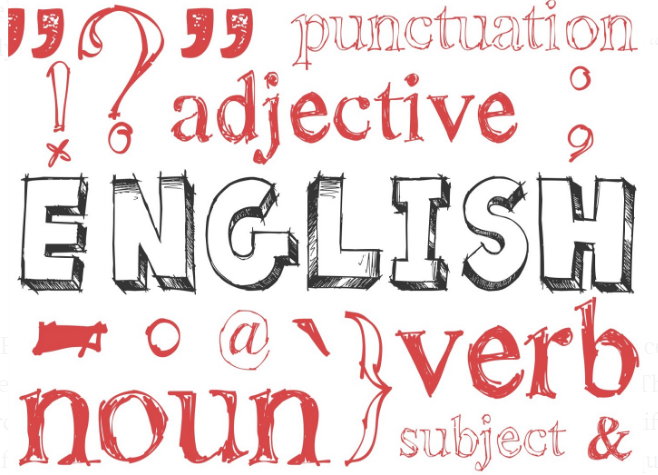 Part 3Welcome linguists! This is Part 3 of the bridging course aimed to prepare you for your English Language A Level.  The purpose of the bridging course is to give you a head start in your studies and to introduce you to some of the key concepts and terms you will be using throughout your English Language A Level. You have chosen a subject that will open your eyes to a world that has previously been hidden in plain sight. Such critical awareness will allow you to be a conscious, critical human being who is able to challenge assumptions and understand the role that language plays in shaping our identity and the society we live in. As part of the A-Level English Language course you will have to write a 2500-3500 word language investigation based on the study and research of a topic related to language and identity. In preparation for this, your final task is to conduct a mini investigation that explores your own linguistic identity. The task will help you to:develop your understanding of the concepts and methods appropriate for the analysis and study of languageexplore data and examples of language in usedevelop your skills as producers and interpreters of languageindependently investigate language in useWhat do we mean by ‘linguistic identity’?Hypothesis:Before gathering your data, what do you think your language might reveal about your identity? Do you think your language will be differ between the written and spoken mode? Do you think your language will be more or less formal in different situations and with different people? Why might this be? Do you use any slang words or words that only yourself and a select few understand? Do you speak more that one language? Write a short paragraph explaining your thoughts in the text box below.Gathering data:You will need to collect a range of data – spoken, written and multi-modal that best reflects your different linguistic identities. These may include screen shots of social media posts, text messages, e-mails, hand written notes, cards, letters or short transcripts of spoken interactions. Such interactions might include telephone conversations, chats with friends and family members or anyone else you come into contact with on a regular basis for instance a teacher or a boss or colleague. You should have a minimum of five pieces of data to analyse. Write a short paragraph explaining what data you have collected and how you got it in the text box below.Interrogation of the data:Once you have collected the data, you need to analyse it. The best way to do this is to annotate your texts. Can you identify any examples of idiolect, sociolect or dialect?  Are there any patterns to the language you use? Do you adapt your language in different scenarios? Does your language switch between formal/informal? Use the language levels to help focus your analysis.The language levels are:  phonetics, phonology, prosodics: how speech sounds and effects are articulated and analysed  lexis and semantics: the vocabulary of English, including historical, geographical, social and individual varieties of English  grammar including morphology: the structural patterns and shapes of English at sentence, clause, phrase and word level  pragmatics: the contextual aspects of language use  discourse: extended stretches of communication occurring in different genres, modes and contexts.Collect and annotate your texts.Drawing conclusions:The conclusion is quite literally a summing up of your findings. Was your hypothesis correct or not? Were there any surprises? Can you think of any explanations for your linguistic behaviours?Summarise your findings in the text box below.